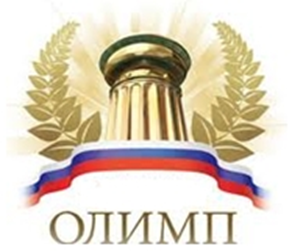 Учредитель конкурсов:Информационно- методический дистанционный центр «ОЛИМП»Всероссийский проект конкурсовметодических разработок уроков и внеклассных мероприятийдля педагогов и обучающихся.Всероссийский конкурс«РАДУГА ТВОРЧЕСТВА» (ЭКСПРЕСС-КОНКУРС)Сайт : http://konkursolimp.rue-mail: olimpkonkurs@yandex.ruСписок участников и результаты конкурсаСерия ИПОРег. номерФИО,должностьОбразовательное учреждениеНоминацияНазвание  работыРезультат036Кожухова ВикторияДемина Полина НиколаевнаВоспитательМАДОУ «Детский сад № 12 «Ладушки» г. Салаира Кемеровская область-КузбассИзобразительное творчество«Малинка - витаминка»Диплом 3 степени035Кожухова ВероникаДемина Полина НиколаевнаВоспитательМАДОУ «Детский сад № 12 «Ладушки» г. Салаира Кемеровская область-КузбассИзобразительное творчество«Помидорчик - витаминчик»Диплом 3 степениПриказ от «20» декабря2023г. № 038-Э034Антохина Юлия ВладимировнаВоспитательМБДОУ «ДСКВ №8 «Родничок» г. Юрга Кемеровская область-КузбассСценарий«Россия- семья народов»Диплом 2 степени033Казакова Анастасия СергеевнаВоспитательРащупкина Марина АнатольевнаВоспитательПанфилова Ольга МихайловнаВоспитательТкаченко Ангелина ЕвгеньевнаВоспитательМБДОУ № 49 г. Ленинск-Кузнецкий Кемеровская область-КузбассМетодическая разработкаАвторская сказка мордовских национальных промыслов и ремесел «Девочка – Мордовочка»Диплом 1 степениПриказ от «30» ноября2023г. № 036-Э032Лавренова ЕвгенияГороднова Светлана ВикторовнаУчитель - логопедМАДОУ «Детский сад № 12 «Ладушки»» г. Салаира Кемеровская область-КузбассДекоративно-прикладное творчествоСовушкаДиплом 1 степениПриказ от «20» ноября2023г. № 035-Э031Дягилева ЗлатаАксенова Анжелика СергеевнаВоспитательМАДОУ «Детский сад № 12 «Ладушки» г. Салаира Кемеровская область-КузбассДостижения воспитанникаИзобразительное творчество«Листопад»Диплом 1 степени030Вагайцев КириллАксенова Анжелика СергеевнаВоспитательМАДОУ «Детский сад № 12 «Ладушки» г. Салаира Кемеровская область-КузбассДостижения воспитанникаИзобразительное творчество«Дары осени»Диплом 1степениПриказ от «10» сентября2023г. № 028-Э029Ефремова МирославаПерцева Джульетта АртемовнаВоспитательМАДОУ «Детский сад № 12 «Ладушки» г. Салаира Кемеровская область-КузбассДекоративно-прикладное творчество«Ваза для мамы»Диплом 1 степени028Засмолин ДмитрийПерцева Джульетта АртемовнаВоспитательМАДОУ «Детский сад № 12 «Ладушки» г. Салаира Кемеровская область-КузбассДекоративно-прикладное творчество«Вот наш чудный снеговик»Диплом 1 степени027Дягилева АнгелинаПерцева Джульетта АртемовнаВоспитательМАДОУ «Детский сад № 12 «Ладушки» г. Салаира Кемеровская область-КузбассИзобразительное творчество«Рыжая плутовка»Диплом 2 степениПриказ от «10» августа2023г. № 026-Э026Засмолин ДмитрийСилаева Светлана ГеннадьевнаВоспитательМАДОУ «Детский сад № 12 «Ладушки» г. Салаира Кемеровская область-КузбассДекоративно-прикладное творчество«Новогодняя сказка»Диплом 2 степени025Ломова АнастасияСилаева Светлана ГеннадьевнаВоспитательМАДОУ «Детский сад № 12 «Ладушки» г. Салаира Кемеровская область-КузбассДекоративно-прикладное творчество«Цветочная полянка»Диплом 1 степени024Юркова ЮлияСилаева Светлана ГеннадьевнаВоспитательМАДОУ «Детский сад № 12 «Ладушки» г. Салаира Кемеровская область-КузбассДекоративно-прикладное творчество«Подарок маме»Диплом 1 степениПриказ от «31» июля 2023г. № 025-Э023Клюковская Людмила ЛеонидовнаПреподавательМБУДО «Краснотурьинская ДХШ» г. Краснотурьинск Свердловская областьПрезентацияАКВАРЕЛЬ. ПРИЕМЫ И ТЕХНИКИ РИСОВАНИЯДиплом 1 степениПриказ от «10» июля 2023г. № 022-Э022Лаврик Кристина АндреевнаПедагог-психологМБДОУ «ДСКВ №8 «Родничок» г. Юрга Кемеровская область-КузбассПрезентация«Игры и приемы при взаимодействии с агрессивными и тревожными детьми»Диплом 1 степени021Антохина Юлия ВладимировнаВоспитательГарш Армик СаркисовнаВоспитательМБДОУ «ДСКВ №8 «Родничок» г. Юрга Кемеровская область-КузбассСценарийКонспект спортивного  развлечения «Занимательное путешествие»Диплом 2 степени020Абыкеева К.О.ВоспитательКрамер И.В.                    ВоспитательМБДОУ ДСКВ № 8 «Родничок» г. Юрга Кемеровская область-КузбассМетодическая разработка«Наши чудесные пальчики»Диплом 1 степениПриказ от «30» июня 2023г. № 021-Э019Елистратова Галина ИгоревнаКонцертмейстерГБПОУ КК «Новороссийский музыкальный колледж им. Д.Д. Шостаковича» Краснодарский крайМетодическая разработка«Профессиональная деятельность концертмейстера-пианиста: основные задачи и специфика работы»Диплом 1 степениПриказ от «10» июня 2023г. № 019-Э018Мингалова Алёна СергеевнаСтарший воспитательМБДОУ  № 24  «Кораблик»  г. Юрги» Кемеровская область-КузбассПрезентацияПедагогический совет «Быть здоровым – здорово»Диплом 3 степениПриказ от «31» мая 2023г. № 018-Э017Кудрина Ирина ВикторовнаВоспитательМБДОУ № 176 «Детский сад комбинированного вида» г. Кемерово Кемеровская область-КузбассДекоративно-прикладное творчество«Принцесса»Диплом 2 степени016Кудрина Ирина ВикторовнаВоспитательМБДОУ № 176 «Детский сад комбинированного вида» г. Кемерово Кемеровская область-КузбассДекоративно-прикладное творчество«Лето»Диплом 1 степени015Григорьева Светлана НиколаевнаВоспитательМБДОУ № 176 «Детский сад комбинированного вида» г. Кемерово Кемеровская область-КузбассДекоративно-прикладное творчество«Божия коровка»Диплом 3 степени014Григорьева Светлана НиколаевнаВоспитательМБДОУ № 176 «Детский сад комбинированного вида» г. Кемерово Кемеровская область-КузбассДекоративно-прикладное творчество«Домик»Диплом 3 степени013Гуменюк ДавидГригорьева Светлана НиколаевнаВоспитательМБДОУ № 176 «Детский сад комбинированного вида» г. Кемерово Кемеровская область-КузбассДекоративно-прикладное творчество«Пасхальная композиция»Диплом 1 степени012Краснянская КсенияГригорьева Светлана НиколаевнаВоспитательМБДОУ № 176 «Детский сад комбинированного вида» г. Кемерово Кемеровская область-КузбассДекоративно-прикладное творчество«Гнёздышко»Диплом 1 степениПриказ от «20» мая 2023г. № 016-Э011Казакова Анастасия СергеевнаВоспитательРащупкина Марина АнатольевнаВоспитательПанфилова Ольга МихайловнаВоспитательТкаченко Ангелина ЕвгеньевнаВоспитательМБДОУ № 49 г. Ленинск-Кузнецкий Кемеровская область-КузбассРабочая программаВеселые клеточкиДиплом 2 степени010Белобородов ВладимирАксенова Анжелика СергеевнаВоспитательМАДОУ «Детский сад № 12 «Ладушки» г. Салаира Кемеровская область-КузбассИзобразительное творчество«Не все коту масленица"Диплом 1 степени009Кобелева ЭмилияАксенова Анжелика СергеевнаВоспитательМАДОУ «Детский сад № 12 «Ладушки» г. Салаира Кемеровская область-КузбассИзобразительное творчество«Масленица»Диплом 1 степениПриказ от «28» февраля 2023г. № 008-Э008Каськов КириллЗорькина Екатерина ЕвгеньевнаВоспитательМАДОУ «Детский сад № 12 «Ладушки» г. Салаира Кемеровская область-КузбассДекоративно-прикладное творчествоБелоснежная зимаДиплом 2 степени007Вяткин ВладЗорькина Екатерина ЕвгеньевнаВоспитательМАДОУ «Детский сад № 12 «Ладушки» г. Салаира Кемеровская область-КузбассДекоративно-прикладное творчествоВеселая уточкаДиплом 2 степени006Зорькина АлисаЗорькина Екатерина ЕвгеньевнаВоспитательМАДОУ «Детский сад № 12 «Ладушки» г. Салаира Кемеровская область-КузбассДекоративно-прикладное творчествоЛюбимый пушистикДиплом 1 степениПриказ от «20» февраля 2023г. № 007-Э005Салагаева ПолинаБорцова Кристина СергеевнаВоспитательМАДОУ «Детский сад № 12 «Ладушки» г. Салаира Кемеровская область-КузбассДекоративно-прикладное творчество«Пушистый снег»Диплом 2 степени004Вяткин ВладБорцова Кристина СергеевнаВоспитательМАДОУ «Детский сад № 12 «Ладушки» г. Салаира Кемеровская область-КузбассИзобразительное творчество«Маленькие аисты»Диплом 1 степени003Салагаева СофияБорцова Кристина СергеевнаВоспитательМАДОУ «Детский сад № 12 «Ладушки» г. Салаира Кемеровская область-КузбассДекоративно-прикладное творчество«Весеннее солнышко»Диплом 1 степениПриказ от «10» февраля 2023г. № 005-Э002Кузьмина КристинаТрапезникова Анастасия ВасильевнаВоспитательМАДОУ «Детский сад № 12 «Ладушки» г. Салаир Кемеровская область-КузбассДекоративно-прикладное творчествоЗимняя сказкаДиплом 1 степени001Трутнев АлександрТрапезникова Анастасия ВасильевнаВоспитательМАДОУ «Детский сад № 12 «Ладушки» г. Салаир Кемеровская область-КузбассДекоративно-прикладное творчествоДомик в лесуДиплом 1 степениПриказ от «20» января 2023г. № 004-Э